П О С Т А Н О В Л Е Н И Е	В соответствии с Положением о наградах и почётных званиях Петропавловск-Камчатского городского округа от 24.07.2008 № 51-нд,  Решением       Городской Думы Петропавловск-Камчатского городского округа от 01.06.2011 № 395-нд «О представительских расходах и расходах, связанных  с приобретением подарочной и сувенирной продукции в Городской Думе  Петропавловск-Камчатского городского округа»,     ПОСТАНОВЛЯЮ:за многолетний добросовестный и плодотворный труд, значительный вклад в сохранение народной культуры, активное участие в творческой жизни ансамбля, высокий профессионализм и в связи с 5-летием образования Народного хореографического ансамбля «Карусель» муниципального бюджетного учреждения культуры «Культурный центр «Русская горница»:Наградить Почётной грамотой Главы Петропавловск-Камчатского      городского округа (в рамке):ГлаваПетропавловск-Камчатского городского округа                                                                               В.А. Семчев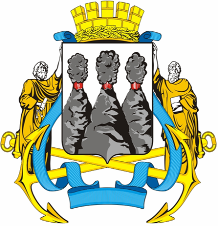 ГЛАВАПЕТРОПАВЛОВСК-КАМЧАТСКОГОГОРОДСКОГО ОКРУГА  « 11 » апреля  2012 г. №  38 О награждении Левертовской Д.К.  ЛевертовскуюДина Константиновну- художника-постановщика МБУК «Культурный центр» Русская горница».